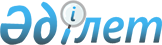 Об утверждении заместителя ответственного секретаря Комиссии таможенного союза от белорусской Стороны
					
			Утративший силу
			
			
		
					Решение Комиссии таможенного союза от 27 января 2010 года № 164. Утратило силу решением Коллегии Евразийской экономической комиссии от 17 июля 2018 года № 112.
      Сноска. Утратило силу решением Коллегии Евразийской экономической комиссии от 17.07.2018 № 112 (вступает в силу по истечении 30 календарных дней с даты его официального опубликования).
      Комиссия таможенного союза решила:
      Утвердить на квотную должность в Секретариате Комиссии таможенного союза сроком на три года по представлению Правительства Республики Беларусь Старченко Татьяну Михайловну заместителем ответственного секретаря Комиссии таможенного союза.
      Члены Комиссии таможенного союза:
					© 2012. РГП на ПХВ «Институт законодательства и правовой информации Республики Казахстан» Министерства юстиции Республики Казахстан
				
От Республики 
Беларусь
От Республики 
Казахстан
От Российской Федерации
А. Кобяков
У. Шукеев
И. Шувалов